衛生管理マニュアル　記載例２　機械器具類の衛生管理 ２（１）　機械器具類の衛生管理　洗浄・消毒及び保守点検衛生管理マニュアル　記載例２　機械器具類の衛生管理 ２（１）-２　機械器具類の衛生管理　器具類の保管場所衛生管理マニュアル　記載例２　機械器具類の衛生管理 ２（１）-３　機械器具類の衛生管理　包丁及びまな板の使用区分衛生管理マニュアル　記載例２　機械器具類の衛生管理 ２（２）　冷蔵及び冷凍設備の衛生管理機械器具類の洗浄・消毒及び保守点検について、　　東京　太郎　　　が責任者となり以下の内容を履行する。責任者の氏名を記入します。（役職名でも可）衛生管理の目的機械器具類の洗浄・消毒及び保守点検方法機械器具類の洗浄・消毒が不十分で、汚れが付着していると、細菌が繁殖しやすくなります。また、汚染された器具の使用により、他の食品に細菌を広げてしまう原因になります。このような二次汚染を防ぐために、調理や製造に使用した機械や器具類の洗浄、消毒が大切です。機械、器具ごとに洗浄、消毒、保守点検の方法及び実施頻度を定め、具体的に記載します。器具類は、分解できるかどうかやその素材、特性に応じて、適切な洗浄・消毒の方法を選ぶことが必要です。冷蔵庫、冷凍庫等の食品と直に接触しない機械類については、汚染が疑われる個所について、１日１回以上洗浄・消毒を行い、全体的な洗浄・消毒は週に1回行うなど、段階的に定めることも可能です。機械器具類の保管場所について、　　東京　太郎　　　が責任者となり以下の内容を履行する。責任者の氏名を記入します。（役職名でも可）衛生管理の目的器具類の保管場所洗浄・殺菌した器具・容器類は、再び汚染したり、昆虫等が侵入するのを防止するため、床上60センチメートルに満たない場所や水ハネがかかる場所に放置せず、戸棚に格納するなど衛生的に保管することが大切です。器具類の管理のポイント①洗浄・殺菌しやすい材質、構造のものを選びます。②調理量に見合った充分な数量の器具、容器等を準備します。③器具、容器等をすべて収納できる戸棚を準備します。何を、いつ、どこに、どのように保管するかを書いてください。洗浄・殺菌後の汚染や昆虫等の侵入を防ぐため、出し入れ時以外は収納戸棚の扉をきちんと閉めましょう。包丁及びまな板の使用区分について、　　東京　太郎　　　が責任者となり以下の内容を履行する。責任者の氏名を記入します。（役職名でも可）衛生管理の目的包丁及びまな板の使用区分包丁及びまな板は原材料の下処理から調理済み食品の処理まで様々な用途で使用されるため、これらの器具類を介した汚染の拡大防止が大切です。包丁、まな板は食品別及び用途別に使用区分を定めます。具体的には、下処理用として魚介類用・食肉用・野菜用、調理用としては加熱済み食品用・生食用野菜用・生食用魚介類用などの使用区分があります。区分の方法は保管する場所で分けたり、カラーのまな板等でわける方法があります。使用区分ごとに専用のものが用意できない場合、洗浄消毒については、その方法を備考欄等に具体的に記載します。例：中性洗剤で洗浄、流水ですすいだ後熱湯消毒　などなお、まな板やざるなど木製器具は汚染が残存しやすので、できるだけ使用を避けましょう。やむを得ず使用する場合は、十分に殺菌等に留意したうえで、専用のものを設けるほうが良いでしょう。）冷蔵及び冷凍設備の衛生管理について、　　東京　太郎　　　が責任者となり以下の内容を履行する。責任者の氏名を記入します。（役職名でも可）衛生管理の目的冷蔵庫・冷凍庫の温度確認方法記録方法冷蔵・冷凍設備での保管中に、庫内で細菌を増やさないために温度確認・記録を行い、庫内の温度を一定に保つことで、食品の温度が上昇するのを防ぎます。冷蔵及び冷凍設備の衛生管理では、種類ごとに温度確認頻度を記載します。温度確認の頻度は、作業開始前を含め1日に1回以上行うことを、各施設の状況に合わせて定めます。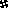 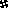 